Leer meer over hoe je communiceert met de kraamvrouw, het gezin en ander zorgprofessionalsGoede zorg staat of valt met het contact en de relatie met de kraamvrouw, haar gezin en andere zorgprofessionals. Als kraamverzorgende is het belangrijk dat je gesprekstechnieken toe kunt passen. Welke vragen stel je op welk moment? Wanneer geef je advies en wanneer luister je en stel je vooral vragen? Rondom communicatie kan iedereen wat leren. Of het nou gaat om het stellen van de juiste vraag, contact maken of iemand begeleiden tot een gedragsverandering. In deze cursus gaat we uit van de kracht van jou en van de cliënten waarmee je werkt.De cursus start met een 3 uur durende e-learning met een paar opdrachten. Deze maak je ter voorbereiding op de 4 uur durende praktijktraining, zodat je daar veel kunt oefenen en een verdiepingsslag kunt maken. De praktijktraining vindt plaats in een ontspannen setting met andere kraamverzorgenden. Na succesvolle afronding ontvang je 7 accreditatiepunten. Voor wie?Deze cursus is bedoeld voor iedereen die werkzaam is in de kraamzorg en specifiek voor de kraamverzorgenden.  Leerdoel KCKZDe cursist toont aan basis en verdiepende kennis te hebben over communicatie. De cursist leert verschillende technieken om zo goed mogelijk aan de sluiten op het gezin en ketenpartners. De cursist leert feedback geven, ontvangen, evalueren, omgaan met uitdagingen, haar kwaliteiten benoemen en motiverende gespreksvoering.CompetentiesJe hebt na deze cursus de volgende competenties:Begeleiden van een zorgvragerGeven van voorlichting, advies en instructieGeven van informatie en voorlichtingAansluiten op de zorgvraagInhoudDeze online cursus bevat de volgende hoofdstukken:Hoofdstuk 1. Communiceren kun je lerenWat is communiceren?Communiceren vanuit relatieInhouds- en betrekkingsniveauVerbale en non-verbale communicatieLuisteren, samenvatten, doorvragenHoofdstuk 2. UitdagingenAannames en oordelenGeneraliseren Denken in oplossingenHoofdstuk 3. Feedback en evaluerenFeedback gevenFeedback ontvangenEvaluerenHoofdstuk 4. Communiceren als professionalMijn taken en verantwoordelijkhedenVerschillende soorten gesprekkenKernkwadrant van Daniël OfmanMotiverende gespreksvoeringOverdracht volgens ISBARRExtra informatie over de e-learningVoor het volgen van deze online cursus heb je ongeveer 3 uur nodig. Om de kennis op te doen en hiermee te oefenen. Je kunt de cursus doorlopen op het moment dat het jou uitkomt en in je eigen tempo. De cursus is geschikt om op de computer, laptop of tablet te maken. Je hoeft niet de gehele cursus in één keer te doorlopen. Je gaat verder waar je gebleven bent wanneer je opnieuw inlogt. Na het geheel doorlopen van de cursus en het behalen van de toets ontvang je een bewijs van deelname. Je kunt de toets meerdere malen opnieuw maken, net zolang tot je een voldoende haalt. In de praktijktraining verdiepen we:Luisteren, Samenvatten, Doorvragen (LSD)Kernkwadrant: werken vanuit jouw kwaliteitenFeedback geven en ontvangenMotiverende gespreksvoering toepassenSchrijf jij je in voor deze cursus? Vul op het registratieformulier je KCKZ-nummer in voor een snelle verwerking van je accreditatiepunten. KCKZ accreditatietermijn Voor kraamverzorgenden met de accreditatietermijn 2019-2023 vallen de punten in categorie 'B'. Annulering Voordat je de cursus aanschaft, wijzen we je graag op de algemene voorwaarden.De voordelen:Een mooie combinatie tussen theorie en praktijk.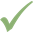 Eenvoudig thuis te volgen in je eigen tempo.De training wordt op verschillende plekken gegeven. Je kiest zelf waar en wanneer je de training volgt.Geaccrediteerd voor 7 punten door KCKZ.